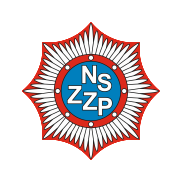 ………………………., dn. ........................ r.           ...............................................                                               (imię i nazwisko)               …………………………………………………………….                                              (zarząd terenowy)                     .............................................                              (jednostka organizacyjna policji)          ......................................                                          (nr identyfikatora)OŚWIADCZENIEW oparciu o postanowienia REGULAMINU, oraz moje oświadczenie woli przystąpienia do FOPP, wyrażam zgodę na potrącanie z należnych mi poborów kwot w wysokościach określonych na podstawie działania FOPP NSZZP tytułem opłacania składek członkowskich...............................................................................                                                                              ..........................................................................                                         (skarbnik)                                                                                                                                                                                            (oświadczający)
* Oryginał przekazać do organu finansowego, a kopię do deklaracji……………………, dn. ........................ r.           ...............................................                                               (imię i nazwisko)              ………………………………………………………………                                              (zarząd terenowy)                  .............................................                              (jednostka organizacyjna policji)          ......................................                                          (nr identyfikatora)OŚWIADCZENIEW oparciu o postanowienia REGULAMINU, oraz moje oświadczenie woli przystąpienia do FOPP, wyrażam zgodę na potrącanie z należnych mi poborów kwot w wysokościach określonych na podstawie działania FOPP NSZZP tytułem opłacania składek członkowskich...............................................................................                                                                              ..........................................................................                                         (skarbnik)                                                                                                                                                                                            (oświadczający)
* Oryginał przekazać do organu finansowego, a kopię do deklaracjiJako członek NSZZ Policjantów województwa małopolskiego (dalej: „Związek”) wyrażam zgodę na przetwarzanie przez Zarząd Wojewódzki  NSZZ Policjantów w Krakowie, 
adres: ul. Mogilska 109, 31-542 Kraków - jako Administratora Danych Osobowych (dalej: „Administrator”), moich danych osobowych w zakresie danych kontaktowych:. imienia i nazwiska ,adresu zamieszkania i lub miejsca pracy , numeru telefonu i / lub adresu e-mail, numeru ID funkcjonariusza a także numeru dowodu osobistego i  numeru pesel  w celach statutowych i realizacją obowiązujących umów i przepisów prawa.Administrator umożliwia ze sobą kontakt za pomocą e –maila: biuro@nszzp-malopolska.pl  telefonu: 12-615-75-76  lub drogą pocztową na adres: ul. Mogilska 109, 31-542 Kraków. Dane osobowe będą przetwarzane przez Administratora wyłącznie w celu kontaktowania się Administratora z Członkiem Związku w ramach realizacji działalności Statutowej Związku, w szczególności w związku z realizacją uprawnień i obowiązków Członka Związku, wynikających ze Statutu Niezależnego Samorządnego Związku Zawodowego Policjantów oraz obowiązujących przepisów prawa, w tym ustawy o policji oraz ustawy o związkach zawodowych. Dane osobowe będą przetwarzane wyłącznie przez czas trwania zgody udzielonej przez Członka Związku, tj. do czasu jej cofnięcia, chyba że obowiązek dalszego przetwarzania wynika z obowiązujących przepisów prawa.Dane osobowe Członka Związku mogą być ujawniane przez Administratora:pracownikom / współpracownikom Administratora upoważnionym do ich przetwarzania na polecenie Administratora dla potrzeb zrealizowania celu wskazanego w pkt 2),podmiotom, którym Administrator powierzył przetwarzanie danych osobowych, w tym:dostawcom usług technicznych i organizacyjnych wyłącznie w ramach upoważnień lub powierzeń, w zakresie niezbędnym do zrealizowania celu określonego w pkt 2), w szczególności dostawcom usług teleinformatycznych,instytucjom działającym i uprawnionym z mocy prawa,z zachowaniem wymaganych prawem gwarancji zapewniających bezpieczeństwo danych.Członek Związku posiada prawo dostępu do treści swoich danych oraz prawo ich sprostowania, jeśli są nieprawidłowe.Członkowi Związku przysługuje prawo żądania w każdym czasie usunięcia danych, ograniczenia przetwarzania, prawo do przenoszenia danych, prawo wniesienia sprzeciwu, wobec przetwarzania danych oraz prawo cofnięcia w każdym czasie zgody na przetwarzanie danych.Cofnięcie zgody następuje poprzez wysłanie wiadomości e-mail na adres e-mail podany w pkt 1), drogą pocztową na adres wskazany w pkt 1) lub poprzez złożenie wniosku w siedzibie Administratora. Cofnięcie zgody spowoduje natychmiastowe zaprzestanie przetwarzania danych Członka Związku oraz usunięcie danych Członka Związku przez Administratora, chyba że obowiązek dalszego przetwarzania wynika z obowiązujących przepisów prawa. Cofnięcie zgody nie wpływa na zgodność z prawem przetwarzania, które miało miejsce do czasu cofnięcia zgody. Administrator nie planuje przekazywania danych osobowych Członków Związku do odbiorców zlokalizowanych poza Europejskim Obszarem Gospodarczym (kraje UE oraz Islandia, Norwegia i Lichtenstein).Członek Związku nie będzie podlegać decyzjom podejmowanym w sposób zautomatyzowany (bez udziału człowieka) a jego dane osobowe nie będą również wykorzystywane do profilowania. Członek Związku ma prawo wniesienia skargi do Prezesa Urzędu Ochrony Danych Osobowych (lub innego odpowiedniego organu nadzorczego) gdy uzna, że przetwarzanie danych osobowych przez Administratora narusza przepisy obowiązującego prawa, w szczególności Rozporządzenia Parlamentu Europejskiego i Rady (UE) 2016/679 z dnia 27.04.2016 r. w sprawie ochrony osób fizycznych w związku z przetwarzaniem danych osobowych i w sprawie swobodnego przepływu takich danych oraz uchylenia dyrektywy 95/46/WE.Data:……………………………Podpis:………………………….Jako członek NSZZ Policjantów województwa małopolskiego (dalej: „Związek”) wyrażam zgodę na przetwarzanie przez Zarząd Wojewódzki  NSZZ Policjantów w Krakowie, 
adres: ul. Mogilska 109, 31-542 Kraków - jako Administratora Danych Osobowych (dalej: „Administrator”), moich danych osobowych w zakresie danych kontaktowych: imienia i nazwiska ,adresu zamieszkania i lub miejsca pracy , numeru telefonu i / lub adresu e-mail, numeru ID funkcjonariusza a także numeru dowodu osobistego i  numeru pesel  w celach statutowych i realizacją obowiązujących umów i przepisów prawa.Administrator umożliwia ze sobą kontakt za pomocą e –maila: biuro@nszzp-malopolska.pl  telefonu: 12-615-75-76  lub drogą pocztową na adres: ul. Mogilska 109, 31-542 Kraków. Dane osobowe będą przetwarzane przez Administratora wyłącznie w celu kontaktowania się Administratora z Członkiem Związku w ramach realizacji działalności Statutowej Związku, w szczególności w związku z realizacją uprawnień i obowiązków Członka Związku, wynikających ze Statutu Niezależnego Samorządnego Związku Zawodowego Policjantów oraz obowiązujących przepisów prawa, w tym ustawy o policji oraz ustawy o związkach zawodowych. Dane osobowe będą przetwarzane wyłącznie przez czas trwania zgody udzielonej przez Członka Związku, tj. do czasu jej cofnięcia, chyba że obowiązek dalszego przetwarzania wynika z obowiązujących przepisów prawa.Dane osobowe Członka Związku mogą być ujawniane przez Administratora:pracownikom / współpracownikom Administratora upoważnionym do ich przetwarzania na polecenie Administratora dla potrzeb zrealizowania celu wskazanego w pkt 2),podmiotom, którym Administrator powierzył przetwarzanie danych osobowych, w tym:dostawcom usług technicznych i organizacyjnych wyłącznie w ramach upoważnień lub powierzeń, w zakresie niezbędnym do zrealizowania celu określonego w pkt 2), w szczególności dostawcom usług teleinformatycznych,instytucjom działającym i uprawnionym z mocy prawa,z zachowaniem wymaganych prawem gwarancji zapewniających bezpieczeństwo danych.Członek Związku posiada prawo dostępu do treści swoich danych oraz prawo ich sprostowania, jeśli są nieprawidłowe.Członkowi Związku przysługuje prawo żądania w każdym czasie usunięcia danych, ograniczenia przetwarzania, prawo do przenoszenia danych, prawo wniesienia sprzeciwu, wobec przetwarzania danych oraz prawo cofnięcia w każdym czasie zgody na przetwarzanie danych.Cofnięcie zgody następuje poprzez wysłanie wiadomości e-mail na adres e-mail podany w pkt 1), drogą pocztową na adres wskazany w pkt 1) lub poprzez złożenie wniosku w siedzibie Administratora. Cofnięcie zgody spowoduje natychmiastowe zaprzestanie przetwarzania danych Członka Związku oraz usunięcie danych Członka Związku przez Administratora, chyba że obowiązek dalszego przetwarzania wynika z obowiązujących przepisów prawa. Cofnięcie zgody nie wpływa na zgodność z prawem przetwarzania, które miało miejsce do czasu cofnięcia zgody. Administrator nie planuje przekazywania danych osobowych Członków Związku do odbiorców zlokalizowanych poza Europejskim Obszarem Gospodarczym (kraje UE oraz Islandia, Norwegia i Lichtenstein).Członek Związku nie będzie podlegać decyzjom podejmowanym w sposób zautomatyzowany (bez udziału człowieka) a jego dane osobowe nie będą również wykorzystywane do profilowania. Członek Związku ma prawo wniesienia skargi do Prezesa Urzędu Ochrony Danych Osobowych (lub innego odpowiedniego organu nadzorczego) gdy uzna, że przetwarzanie danych osobowych przez Administratora narusza przepisy obowiązującego prawa, w szczególności Rozporządzenia Parlamentu Europejskiego i Rady (UE) 2016/679 z dnia 27.04.2016 r. w sprawie ochrony osób fizycznych w związku z przetwarzaniem danych osobowych i w sprawie swobodnego przepływu takich danych oraz uchylenia dyrektywy 95/46/WE.Data:……………………………Podpis:………………………….